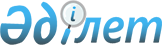 Зайсан ауданының әкімінің 2019 жылғы 19 қарашадағы "Зайсан ауданының кейбір ауылдарының аумағында жергілікті сипаттағы төтенше жағдайды жариялау туралы" № 23 шешімінің күшін жою туралыШығыс Қазақстан облысы Зайсан ауданы әкімінің 2019 жылғы 24 желтоқсандағы № 24 шешімі. Шығыс Қазақстан облысының Әділет департаментінде 2019 жылғы 25 желтоқсанда № 6441 болып тіркелді
      ЗҚАИ-ның ескертпесі.

      Құжаттың мәтінінде түпнұсқаның пунктуациясы мен орфографиясы сақталған.
      Қазақстан Республикасының 2001 жылғы 23 қаңтардағы "Қазақстан Республикасындағы жергілікті мемлекеттік басқару және өзін-өзі басқару туралы" Заңының 37-бабының 8-тармағына, Қазақстан Республикасының 2016 жылғы 6 сәуірдегі "Құқықтық актілер туралы" Заңының 46-бабының 2-тармағының 4) тармақшасына сәйкес, Зайсан ауданының әкімі ШЕШІМ ҚАБЫЛДАДЫ:
      1. Зайсан ауданының әкімінің 2019 жылғы 19 қарашадағы "Зайсан ауданының кейбір ауылдарының аумағында жергілікті сипаттағы төтенше жағдайды жариялау туралы" № 23 (нормативтік құқықтық актілерді мемлекеттік тіркеудің Тізілімінде 2019 жылдың 20 қарашасында № 6287 болып тіркелген, 2019 жылы 23 қарашадағы "Достық" газетінің № 93 (10890) санында жарияланған және 2019 жылы 22 қарашада Қазақстан Республикасының нормативтік құқықтық актілерінің Эталондық бақылау банкінде электрондық түрде жарияланған) шешімінің күші жойылды деп танылсын.
      2. "Зайсан ауданы әкімінің аппараты" мемлекеттік мекемесі Қазақстан Республикасының заңнамалық актілерінде белгіленген тәртіпте:
      1) осы шешімнің аумақтық әділет органында мемлекеттік тіркелуін;
      2) осы шешім мемлекеттік тіркелген күнінен бастап күнтізбелік он күн ішінде оның көшірмесін Зайсан ауданының аумағында таратылатын мерзімді баспа басылымдарында ресми жариялауға жолданылуын;
      3) ресми жарияланғаннан кейін осы шешімді Зайсан ауданы әкімдігінің интернет-ресурсына орналастыруын қамтамасыз етсін.
      3. Осы шешімнің орындалуын бақылауды өзіме қалдырамын.
      4. Осы шешім оның алғашқы ресми жарияланған күнінен кейін күнтізбелік он күн өткен соң қолданысқа енгізіледі.
					© 2012. Қазақстан Республикасы Әділет министрлігінің «Қазақстан Республикасының Заңнама және құқықтық ақпарат институты» ШЖҚ РМК
				
С. Актанов
